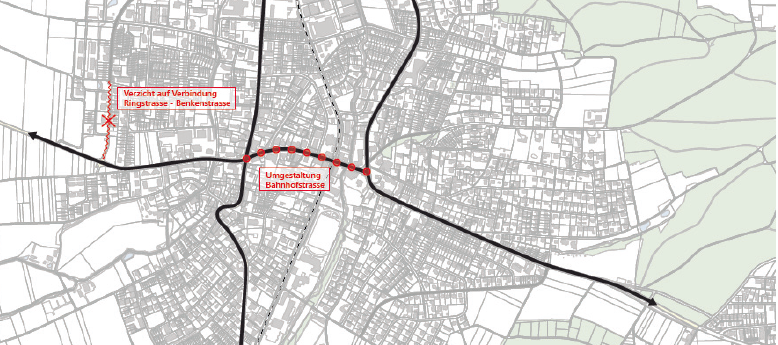 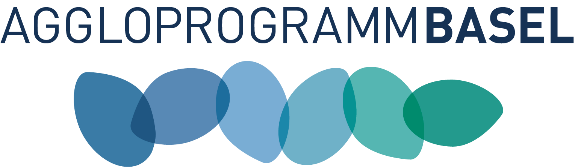 Massnahmen-Nr.Massnahmen-Nr.Name:      Name:      Massnahmenkategorie:      Massnahmenkategorie:      Unterkategorie:Unterkategorie:Horizont:Historie:MassnahmenbeschriebZweckmässigkeit und NutzenZweckmässigkeit und NutzenBezug zum ZukunftsbildBezug zu Teilstrategien:HandlungsbedarfHandlungsbedarfNutzen / WirkungWK1:      WK2:      WK3:      WK4:      Nutzen / WirkungWK1:      WK2:      WK3:      WK4:      Bau- und FinanzierungsreifeBau- und FinanzierungsreifeBau- und FinanzierungsreifeBau- und FinanzierungsreifeUmsetzungsschritte:	Projektierung	Plangenehmigung / Baubewilligung	FinanzierungUmsetzungsschritte:	Projektierung	Plangenehmigung / Baubewilligung	FinanzierungPlanungsstand:	1	2	3Planungsstand:	1	2	3Planungsstand: (Nach SIA)	Machbarkeitsstudie	Vorprojekt	Auflageprojekt	AusführungsprojektPlanungsstand: (Nach SIA)	Machbarkeitsstudie	Vorprojekt	Auflageprojekt	AusführungsprojektFinanzierung:Gemeinde:	     Kanton:	     Finanzierung:Gemeinde:	     Kanton:	     Baubeginn: 	     Inbetriebnahme:	     Inbetriebnahme:	     Kosten: (CHF)	     Abstimmung Siedlung und Verkehr / Bezug zu anderen MassnahmenAbstimmung Siedlung und Verkehr / Bezug zu anderen MassnahmenÜAbstimmungsbedarf				Agglo-Massnahmen:(Text)LVAbstimmungsbedarf				Agglo-Massnahmen:(Text)ÖVAbstimmungsbedarf				Agglo-Massnahmen:SAbstimmungsbedarf				Agglo-Massnahmen:Beteiligte Stellen / KoordinationBeteiligte Stellen / KoordinationFederführung:Weitere Beteiligte:Richtplanrelevanz: (CH)	Ja			NeinKoordinationsstand:	Kein Stand	Vororientierung	Zwischenergebnis	FestsetzungRegionale Abstimmung / Planerische Abstützung:Regionale Abstimmung / Planerische Abstützung:UmweltverträglichkeitWeiteres